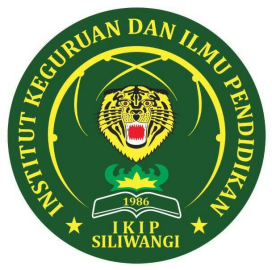 NAMA PERGURUAN TINGGIFAKULTAS ILMU PENDIDIKANJURUSAN / PROGRAM STUDI PENDIDIKAN GURU PENDIDIKAN ANAK USIA DININAMA PERGURUAN TINGGIFAKULTAS ILMU PENDIDIKANJURUSAN / PROGRAM STUDI PENDIDIKAN GURU PENDIDIKAN ANAK USIA DININAMA PERGURUAN TINGGIFAKULTAS ILMU PENDIDIKANJURUSAN / PROGRAM STUDI PENDIDIKAN GURU PENDIDIKAN ANAK USIA DININAMA PERGURUAN TINGGIFAKULTAS ILMU PENDIDIKANJURUSAN / PROGRAM STUDI PENDIDIKAN GURU PENDIDIKAN ANAK USIA DININAMA PERGURUAN TINGGIFAKULTAS ILMU PENDIDIKANJURUSAN / PROGRAM STUDI PENDIDIKAN GURU PENDIDIKAN ANAK USIA DININAMA PERGURUAN TINGGIFAKULTAS ILMU PENDIDIKANJURUSAN / PROGRAM STUDI PENDIDIKAN GURU PENDIDIKAN ANAK USIA DININAMA PERGURUAN TINGGIFAKULTAS ILMU PENDIDIKANJURUSAN / PROGRAM STUDI PENDIDIKAN GURU PENDIDIKAN ANAK USIA DINIRENCANA PEMBELAJARAN SEMESTER (RPS)RENCANA PEMBELAJARAN SEMESTER (RPS)RENCANA PEMBELAJARAN SEMESTER (RPS)RENCANA PEMBELAJARAN SEMESTER (RPS)RENCANA PEMBELAJARAN SEMESTER (RPS)RENCANA PEMBELAJARAN SEMESTER (RPS)RENCANA PEMBELAJARAN SEMESTER (RPS)RENCANA PEMBELAJARAN SEMESTER (RPS)Nama Mata KuliahNama Mata KuliahNama Mata KuliahKode Mata KuliahBobot (sks)Bobot (sks)SemesterTgl PenyusunanBelajar Pembelajaran AUD 1Belajar Pembelajaran AUD 1Belajar Pembelajaran AUD 1430762220722204 Maret 2019OtorisasiOtorisasiOtorisasiNama Koordinator Pengembang RPSNama Koordinator Pengembang RPSKoordinator Bidang Keahlian (Jika Ada)Ka PRODIKa PRODIOtorisasiOtorisasiOtorisasiRohmalina,S.Pd,M.PdRohmalina,S.Pd,M.PdProf. Dr. Hj. Arifah A Riyanto,M.PdProf. Dr. Hj. Arifah A Riyanto,M.PdCapaian Pembelajaran (CP)CPL-PRODI  (Capaian Pembelajaran Lulusan Program Studi) Yang Dibebankan Pada Mata Kuliah     CPL-PRODI  (Capaian Pembelajaran Lulusan Program Studi) Yang Dibebankan Pada Mata Kuliah     CPL-PRODI  (Capaian Pembelajaran Lulusan Program Studi) Yang Dibebankan Pada Mata Kuliah     CPL-PRODI  (Capaian Pembelajaran Lulusan Program Studi) Yang Dibebankan Pada Mata Kuliah     CPL-PRODI  (Capaian Pembelajaran Lulusan Program Studi) Yang Dibebankan Pada Mata Kuliah     CPL-PRODI  (Capaian Pembelajaran Lulusan Program Studi) Yang Dibebankan Pada Mata Kuliah     CPL-PRODI  (Capaian Pembelajaran Lulusan Program Studi) Yang Dibebankan Pada Mata Kuliah     Capaian Pembelajaran (CP)S9Menunjukkan sikap bertanggungjawab atas pekerjaan di bidang keahliannya secara mandiri.Menunjukkan sikap bertanggungjawab atas pekerjaan di bidang keahliannya secara mandiri.Menunjukkan sikap bertanggungjawab atas pekerjaan di bidang keahliannya secara mandiri.Menunjukkan sikap bertanggungjawab atas pekerjaan di bidang keahliannya secara mandiri.Menunjukkan sikap bertanggungjawab atas pekerjaan di bidang keahliannya secara mandiri.Menunjukkan sikap bertanggungjawab atas pekerjaan di bidang keahliannya secara mandiri.Capaian Pembelajaran (CP)P3Menguasai Secara aktif penggunaan berbagai sumber belajar, media pembelajaran berbasis IPTEK.Menguasai Secara aktif penggunaan berbagai sumber belajar, media pembelajaran berbasis IPTEK.Menguasai Secara aktif penggunaan berbagai sumber belajar, media pembelajaran berbasis IPTEK.Menguasai Secara aktif penggunaan berbagai sumber belajar, media pembelajaran berbasis IPTEK.Menguasai Secara aktif penggunaan berbagai sumber belajar, media pembelajaran berbasis IPTEK.Menguasai Secara aktif penggunaan berbagai sumber belajar, media pembelajaran berbasis IPTEK.Capaian Pembelajaran (CP)KU1Mampu menerapkan pemikiran logis, kritis, sistematis dan inovatif dalam konteks pengembangan atau implementasi ilmu pengetahuan dan teknologi yang memperhatikan dan menerapkan nilai humaniora yang sesuai dengan bidang keahliannya.Mampu menerapkan pemikiran logis, kritis, sistematis dan inovatif dalam konteks pengembangan atau implementasi ilmu pengetahuan dan teknologi yang memperhatikan dan menerapkan nilai humaniora yang sesuai dengan bidang keahliannya.Mampu menerapkan pemikiran logis, kritis, sistematis dan inovatif dalam konteks pengembangan atau implementasi ilmu pengetahuan dan teknologi yang memperhatikan dan menerapkan nilai humaniora yang sesuai dengan bidang keahliannya.Mampu menerapkan pemikiran logis, kritis, sistematis dan inovatif dalam konteks pengembangan atau implementasi ilmu pengetahuan dan teknologi yang memperhatikan dan menerapkan nilai humaniora yang sesuai dengan bidang keahliannya.Mampu menerapkan pemikiran logis, kritis, sistematis dan inovatif dalam konteks pengembangan atau implementasi ilmu pengetahuan dan teknologi yang memperhatikan dan menerapkan nilai humaniora yang sesuai dengan bidang keahliannya.Mampu menerapkan pemikiran logis, kritis, sistematis dan inovatif dalam konteks pengembangan atau implementasi ilmu pengetahuan dan teknologi yang memperhatikan dan menerapkan nilai humaniora yang sesuai dengan bidang keahliannya.Capaian Pembelajaran (CP)KU2Mampu menunjukkan kinerja mandiri, bermutu, dan terukur.Mampu menunjukkan kinerja mandiri, bermutu, dan terukur.Mampu menunjukkan kinerja mandiri, bermutu, dan terukur.Mampu menunjukkan kinerja mandiri, bermutu, dan terukur.Mampu menunjukkan kinerja mandiri, bermutu, dan terukur.Mampu menunjukkan kinerja mandiri, bermutu, dan terukur.Capaian Pembelajaran (CP)KU9Mampu mendokumentasikan, menyimpan, mengamankan, dan menemukan kembali data untuk menjamin kesahihan dan mencegah plagiasiMampu mendokumentasikan, menyimpan, mengamankan, dan menemukan kembali data untuk menjamin kesahihan dan mencegah plagiasiMampu mendokumentasikan, menyimpan, mengamankan, dan menemukan kembali data untuk menjamin kesahihan dan mencegah plagiasiMampu mendokumentasikan, menyimpan, mengamankan, dan menemukan kembali data untuk menjamin kesahihan dan mencegah plagiasiMampu mendokumentasikan, menyimpan, mengamankan, dan menemukan kembali data untuk menjamin kesahihan dan mencegah plagiasiMampu mendokumentasikan, menyimpan, mengamankan, dan menemukan kembali data untuk menjamin kesahihan dan mencegah plagiasiCapaian Pembelajaran (CP)KK2Mampu menguasai materi ke PAUD-an secara kreatif, inovatif dan kontektual yang mendukung tugas profesionalnya sebagai pendidik baik pada tingkat nasional maupun InternasionalMampu menguasai materi ke PAUD-an secara kreatif, inovatif dan kontektual yang mendukung tugas profesionalnya sebagai pendidik baik pada tingkat nasional maupun InternasionalMampu menguasai materi ke PAUD-an secara kreatif, inovatif dan kontektual yang mendukung tugas profesionalnya sebagai pendidik baik pada tingkat nasional maupun InternasionalMampu menguasai materi ke PAUD-an secara kreatif, inovatif dan kontektual yang mendukung tugas profesionalnya sebagai pendidik baik pada tingkat nasional maupun InternasionalMampu menguasai materi ke PAUD-an secara kreatif, inovatif dan kontektual yang mendukung tugas profesionalnya sebagai pendidik baik pada tingkat nasional maupun InternasionalMampu menguasai materi ke PAUD-an secara kreatif, inovatif dan kontektual yang mendukung tugas profesionalnya sebagai pendidik baik pada tingkat nasional maupun InternasionalCapaian Pembelajaran (CP)CPMK (Capaian Pembelajaran Mata Kuliah)CPMK (Capaian Pembelajaran Mata Kuliah)CPMK (Capaian Pembelajaran Mata Kuliah)CPMK (Capaian Pembelajaran Mata Kuliah)CPMK (Capaian Pembelajaran Mata Kuliah)CPMK (Capaian Pembelajaran Mata Kuliah)CPMK (Capaian Pembelajaran Mata Kuliah)Capaian Pembelajaran (CP)CPMK1Mampu memecahkan permasalahan AUD yang sederhana melalui pendekatan saintifik (KK1);Mampu memecahkan permasalahan AUD yang sederhana melalui pendekatan saintifik (KK1);Mampu memecahkan permasalahan AUD yang sederhana melalui pendekatan saintifik (KK1);Mampu memecahkan permasalahan AUD yang sederhana melalui pendekatan saintifik (KK1);Mampu memecahkan permasalahan AUD yang sederhana melalui pendekatan saintifik (KK1);Mampu memecahkan permasalahan AUD yang sederhana melalui pendekatan saintifik (KK1);Capaian Pembelajaran (CP)CPMK2Mampu memcehkan permasalahan PAUD merencanakan dan mengembangkan PAUD (KK3,KU5,P5);Mampu memcehkan permasalahan PAUD merencanakan dan mengembangkan PAUD (KK3,KU5,P5);Mampu memcehkan permasalahan PAUD merencanakan dan mengembangkan PAUD (KK3,KU5,P5);Mampu memcehkan permasalahan PAUD merencanakan dan mengembangkan PAUD (KK3,KU5,P5);Mampu memcehkan permasalahan PAUD merencanakan dan mengembangkan PAUD (KK3,KU5,P5);Mampu memcehkan permasalahan PAUD merencanakan dan mengembangkan PAUD (KK3,KU5,P5);Capaian Pembelajaran (CP)CPMK3Mampu serta menguasai Materi Ke-PAUD-an (P4);Mampu serta menguasai Materi Ke-PAUD-an (P4);Mampu serta menguasai Materi Ke-PAUD-an (P4);Mampu serta menguasai Materi Ke-PAUD-an (P4);Mampu serta menguasai Materi Ke-PAUD-an (P4);Mampu serta menguasai Materi Ke-PAUD-an (P4);Capaian Pembelajaran (CP)CPMK4Mampu mengumpulkan, mengolah data dan menginterpretasi hasilnya secara logis dan sistematis (S9, KU1);Mampu mengumpulkan, mengolah data dan menginterpretasi hasilnya secara logis dan sistematis (S9, KU1);Mampu mengumpulkan, mengolah data dan menginterpretasi hasilnya secara logis dan sistematis (S9, KU1);Mampu mengumpulkan, mengolah data dan menginterpretasi hasilnya secara logis dan sistematis (S9, KU1);Mampu mengumpulkan, mengolah data dan menginterpretasi hasilnya secara logis dan sistematis (S9, KU1);Mampu mengumpulkan, mengolah data dan menginterpretasi hasilnya secara logis dan sistematis (S9, KU1);Capaian Pembelajaran (CP)CPMK5Mampu menganalisa perkembangan PAUD di masyarakat (P14,KU8,S6).Mampu menganalisa perkembangan PAUD di masyarakat (P14,KU8,S6).Mampu menganalisa perkembangan PAUD di masyarakat (P14,KU8,S6).Mampu menganalisa perkembangan PAUD di masyarakat (P14,KU8,S6).Mampu menganalisa perkembangan PAUD di masyarakat (P14,KU8,S6).Mampu menganalisa perkembangan PAUD di masyarakat (P14,KU8,S6).Diskripsi Singkat MKMateri perkuliahan meliputi pokok-pokok bahasan yang meliputi Konsep Anak Usia Dini, Teori Perkembangan AUD, Teori Belajar AUD, Hakikat Belajar AUD, Karakteristik Belajar AUD dan Hakikat Pembelajaran pada AUDMateri perkuliahan meliputi pokok-pokok bahasan yang meliputi Konsep Anak Usia Dini, Teori Perkembangan AUD, Teori Belajar AUD, Hakikat Belajar AUD, Karakteristik Belajar AUD dan Hakikat Pembelajaran pada AUDMateri perkuliahan meliputi pokok-pokok bahasan yang meliputi Konsep Anak Usia Dini, Teori Perkembangan AUD, Teori Belajar AUD, Hakikat Belajar AUD, Karakteristik Belajar AUD dan Hakikat Pembelajaran pada AUDMateri perkuliahan meliputi pokok-pokok bahasan yang meliputi Konsep Anak Usia Dini, Teori Perkembangan AUD, Teori Belajar AUD, Hakikat Belajar AUD, Karakteristik Belajar AUD dan Hakikat Pembelajaran pada AUDMateri perkuliahan meliputi pokok-pokok bahasan yang meliputi Konsep Anak Usia Dini, Teori Perkembangan AUD, Teori Belajar AUD, Hakikat Belajar AUD, Karakteristik Belajar AUD dan Hakikat Pembelajaran pada AUDMateri perkuliahan meliputi pokok-pokok bahasan yang meliputi Konsep Anak Usia Dini, Teori Perkembangan AUD, Teori Belajar AUD, Hakikat Belajar AUD, Karakteristik Belajar AUD dan Hakikat Pembelajaran pada AUDMateri perkuliahan meliputi pokok-pokok bahasan yang meliputi Konsep Anak Usia Dini, Teori Perkembangan AUD, Teori Belajar AUD, Hakikat Belajar AUD, Karakteristik Belajar AUD dan Hakikat Pembelajaran pada AUDBahan Kajian / Materi PembelajaranKonsep Belajar dan Pembelajaran AUDAspek Perkembangan AUDKonsep Belajar bagi AUDTujuan Pembelajaran AUDPermasalahan Pembelajaran PAUDPengertian Bermain, macam-macam bermain aktif prinsif-prinsif bermainBermain bagi AUDMenganalisa kegiatan bermain dan bentuk permainanTeori belajar Behavioristik dan kognitifTeori belajar kontruktivis dan humanistikKonsep pembelajaran terpaduPenerapan pembelajaran terpaduKonsep Model Pembelajaran PAUDPenerapan Model Pembelajaran terpadu PAUDKonsep Belajar dan Pembelajaran AUDAspek Perkembangan AUDKonsep Belajar bagi AUDTujuan Pembelajaran AUDPermasalahan Pembelajaran PAUDPengertian Bermain, macam-macam bermain aktif prinsif-prinsif bermainBermain bagi AUDMenganalisa kegiatan bermain dan bentuk permainanTeori belajar Behavioristik dan kognitifTeori belajar kontruktivis dan humanistikKonsep pembelajaran terpaduPenerapan pembelajaran terpaduKonsep Model Pembelajaran PAUDPenerapan Model Pembelajaran terpadu PAUDKonsep Belajar dan Pembelajaran AUDAspek Perkembangan AUDKonsep Belajar bagi AUDTujuan Pembelajaran AUDPermasalahan Pembelajaran PAUDPengertian Bermain, macam-macam bermain aktif prinsif-prinsif bermainBermain bagi AUDMenganalisa kegiatan bermain dan bentuk permainanTeori belajar Behavioristik dan kognitifTeori belajar kontruktivis dan humanistikKonsep pembelajaran terpaduPenerapan pembelajaran terpaduKonsep Model Pembelajaran PAUDPenerapan Model Pembelajaran terpadu PAUDKonsep Belajar dan Pembelajaran AUDAspek Perkembangan AUDKonsep Belajar bagi AUDTujuan Pembelajaran AUDPermasalahan Pembelajaran PAUDPengertian Bermain, macam-macam bermain aktif prinsif-prinsif bermainBermain bagi AUDMenganalisa kegiatan bermain dan bentuk permainanTeori belajar Behavioristik dan kognitifTeori belajar kontruktivis dan humanistikKonsep pembelajaran terpaduPenerapan pembelajaran terpaduKonsep Model Pembelajaran PAUDPenerapan Model Pembelajaran terpadu PAUDKonsep Belajar dan Pembelajaran AUDAspek Perkembangan AUDKonsep Belajar bagi AUDTujuan Pembelajaran AUDPermasalahan Pembelajaran PAUDPengertian Bermain, macam-macam bermain aktif prinsif-prinsif bermainBermain bagi AUDMenganalisa kegiatan bermain dan bentuk permainanTeori belajar Behavioristik dan kognitifTeori belajar kontruktivis dan humanistikKonsep pembelajaran terpaduPenerapan pembelajaran terpaduKonsep Model Pembelajaran PAUDPenerapan Model Pembelajaran terpadu PAUDKonsep Belajar dan Pembelajaran AUDAspek Perkembangan AUDKonsep Belajar bagi AUDTujuan Pembelajaran AUDPermasalahan Pembelajaran PAUDPengertian Bermain, macam-macam bermain aktif prinsif-prinsif bermainBermain bagi AUDMenganalisa kegiatan bermain dan bentuk permainanTeori belajar Behavioristik dan kognitifTeori belajar kontruktivis dan humanistikKonsep pembelajaran terpaduPenerapan pembelajaran terpaduKonsep Model Pembelajaran PAUDPenerapan Model Pembelajaran terpadu PAUDKonsep Belajar dan Pembelajaran AUDAspek Perkembangan AUDKonsep Belajar bagi AUDTujuan Pembelajaran AUDPermasalahan Pembelajaran PAUDPengertian Bermain, macam-macam bermain aktif prinsif-prinsif bermainBermain bagi AUDMenganalisa kegiatan bermain dan bentuk permainanTeori belajar Behavioristik dan kognitifTeori belajar kontruktivis dan humanistikKonsep pembelajaran terpaduPenerapan pembelajaran terpaduKonsep Model Pembelajaran PAUDPenerapan Model Pembelajaran terpadu PAUDDaftar ReferensiUtama:Utama:Daftar ReferensiLulus Asmawati, 2014, Perencanaan Pembelajaran PAUD, Bandung : PT. Remaja Rosdakarya.Suyadi, 2010, Psikologi Belajar PAUD, Yogyakarta : Pedagogia.Lulus Asmawati, 2014, Perencanaan Pembelajaran PAUD, Bandung : PT. Remaja Rosdakarya.Suyadi, 2010, Psikologi Belajar PAUD, Yogyakarta : Pedagogia.Lulus Asmawati, 2014, Perencanaan Pembelajaran PAUD, Bandung : PT. Remaja Rosdakarya.Suyadi, 2010, Psikologi Belajar PAUD, Yogyakarta : Pedagogia.Lulus Asmawati, 2014, Perencanaan Pembelajaran PAUD, Bandung : PT. Remaja Rosdakarya.Suyadi, 2010, Psikologi Belajar PAUD, Yogyakarta : Pedagogia.Lulus Asmawati, 2014, Perencanaan Pembelajaran PAUD, Bandung : PT. Remaja Rosdakarya.Suyadi, 2010, Psikologi Belajar PAUD, Yogyakarta : Pedagogia.Lulus Asmawati, 2014, Perencanaan Pembelajaran PAUD, Bandung : PT. Remaja Rosdakarya.Suyadi, 2010, Psikologi Belajar PAUD, Yogyakarta : Pedagogia.Lulus Asmawati, 2014, Perencanaan Pembelajaran PAUD, Bandung : PT. Remaja Rosdakarya.Suyadi, 2010, Psikologi Belajar PAUD, Yogyakarta : Pedagogia.Daftar ReferensiPendukung:Pendukung:Daftar ReferensiAstim Riyanto, 2003, Proses Belajar Mengajar Efektif Di Perguruan Tinggi, Cetakan Kedua (Cetakan Pertama 1987), Bandung : Yapemdo. H.D. Sudjana, 1993, Strategi  Pembelajaran  Dalam  Pendidikan  Luar  Sekolah, Bandung : Nusantara Press.Rusman, 2012, Model-Model Pembelajaran Mengembangkan Profesionalisme Guru, Jakarta : PT. Rajagrafindo Persada.Jaipul L. Roopnarine & James E. Johnson (Alih bahasa Sari Narulita), 2011, Pendidikan Anak Usia Dini Dalam Berbagai Pendekatan, Jakarta : Kencana Prenada Media Grup. Barbara A. Lewis (Alih bahasa Arvin Saputra), 2004, Character Building Untuk Anak-Anak, Batam : Krisma Publishing Group.Astim Riyanto, 2003, Proses Belajar Mengajar Efektif Di Perguruan Tinggi, Cetakan Kedua (Cetakan Pertama 1987), Bandung : Yapemdo. H.D. Sudjana, 1993, Strategi  Pembelajaran  Dalam  Pendidikan  Luar  Sekolah, Bandung : Nusantara Press.Rusman, 2012, Model-Model Pembelajaran Mengembangkan Profesionalisme Guru, Jakarta : PT. Rajagrafindo Persada.Jaipul L. Roopnarine & James E. Johnson (Alih bahasa Sari Narulita), 2011, Pendidikan Anak Usia Dini Dalam Berbagai Pendekatan, Jakarta : Kencana Prenada Media Grup. Barbara A. Lewis (Alih bahasa Arvin Saputra), 2004, Character Building Untuk Anak-Anak, Batam : Krisma Publishing Group.Astim Riyanto, 2003, Proses Belajar Mengajar Efektif Di Perguruan Tinggi, Cetakan Kedua (Cetakan Pertama 1987), Bandung : Yapemdo. H.D. Sudjana, 1993, Strategi  Pembelajaran  Dalam  Pendidikan  Luar  Sekolah, Bandung : Nusantara Press.Rusman, 2012, Model-Model Pembelajaran Mengembangkan Profesionalisme Guru, Jakarta : PT. Rajagrafindo Persada.Jaipul L. Roopnarine & James E. Johnson (Alih bahasa Sari Narulita), 2011, Pendidikan Anak Usia Dini Dalam Berbagai Pendekatan, Jakarta : Kencana Prenada Media Grup. Barbara A. Lewis (Alih bahasa Arvin Saputra), 2004, Character Building Untuk Anak-Anak, Batam : Krisma Publishing Group.Astim Riyanto, 2003, Proses Belajar Mengajar Efektif Di Perguruan Tinggi, Cetakan Kedua (Cetakan Pertama 1987), Bandung : Yapemdo. H.D. Sudjana, 1993, Strategi  Pembelajaran  Dalam  Pendidikan  Luar  Sekolah, Bandung : Nusantara Press.Rusman, 2012, Model-Model Pembelajaran Mengembangkan Profesionalisme Guru, Jakarta : PT. Rajagrafindo Persada.Jaipul L. Roopnarine & James E. Johnson (Alih bahasa Sari Narulita), 2011, Pendidikan Anak Usia Dini Dalam Berbagai Pendekatan, Jakarta : Kencana Prenada Media Grup. Barbara A. Lewis (Alih bahasa Arvin Saputra), 2004, Character Building Untuk Anak-Anak, Batam : Krisma Publishing Group.Astim Riyanto, 2003, Proses Belajar Mengajar Efektif Di Perguruan Tinggi, Cetakan Kedua (Cetakan Pertama 1987), Bandung : Yapemdo. H.D. Sudjana, 1993, Strategi  Pembelajaran  Dalam  Pendidikan  Luar  Sekolah, Bandung : Nusantara Press.Rusman, 2012, Model-Model Pembelajaran Mengembangkan Profesionalisme Guru, Jakarta : PT. Rajagrafindo Persada.Jaipul L. Roopnarine & James E. Johnson (Alih bahasa Sari Narulita), 2011, Pendidikan Anak Usia Dini Dalam Berbagai Pendekatan, Jakarta : Kencana Prenada Media Grup. Barbara A. Lewis (Alih bahasa Arvin Saputra), 2004, Character Building Untuk Anak-Anak, Batam : Krisma Publishing Group.Astim Riyanto, 2003, Proses Belajar Mengajar Efektif Di Perguruan Tinggi, Cetakan Kedua (Cetakan Pertama 1987), Bandung : Yapemdo. H.D. Sudjana, 1993, Strategi  Pembelajaran  Dalam  Pendidikan  Luar  Sekolah, Bandung : Nusantara Press.Rusman, 2012, Model-Model Pembelajaran Mengembangkan Profesionalisme Guru, Jakarta : PT. Rajagrafindo Persada.Jaipul L. Roopnarine & James E. Johnson (Alih bahasa Sari Narulita), 2011, Pendidikan Anak Usia Dini Dalam Berbagai Pendekatan, Jakarta : Kencana Prenada Media Grup. Barbara A. Lewis (Alih bahasa Arvin Saputra), 2004, Character Building Untuk Anak-Anak, Batam : Krisma Publishing Group.Astim Riyanto, 2003, Proses Belajar Mengajar Efektif Di Perguruan Tinggi, Cetakan Kedua (Cetakan Pertama 1987), Bandung : Yapemdo. H.D. Sudjana, 1993, Strategi  Pembelajaran  Dalam  Pendidikan  Luar  Sekolah, Bandung : Nusantara Press.Rusman, 2012, Model-Model Pembelajaran Mengembangkan Profesionalisme Guru, Jakarta : PT. Rajagrafindo Persada.Jaipul L. Roopnarine & James E. Johnson (Alih bahasa Sari Narulita), 2011, Pendidikan Anak Usia Dini Dalam Berbagai Pendekatan, Jakarta : Kencana Prenada Media Grup. Barbara A. Lewis (Alih bahasa Arvin Saputra), 2004, Character Building Untuk Anak-Anak, Batam : Krisma Publishing Group.Media PembelajaranPerangkat lunak:Perangkat lunak:Perangkat lunak:Perangkat lunak:Perangkat keras :Perangkat keras :Perangkat keras :Media PembelajaranIBM SPSS StatistikIBM SPSS StatistikIBM SPSS StatistikIBM SPSS StatistikNotebook & LCDProjectorNotebook & LCDProjectorNotebook & LCDProjectorNama Dosen PengampuRohmalina,S.Pd,M.PdRohmalina,S.Pd,M.PdRohmalina,S.Pd,M.PdRohmalina,S.Pd,M.PdRohmalina,S.Pd,M.PdRohmalina,S.Pd,M.PdRohmalina,S.Pd,M.PdMata kuliah prasyarat (Jika ada)Konsep Dasar PAUDKonsep Dasar PAUDKonsep Dasar PAUDKonsep Dasar PAUDKonsep Dasar PAUDKonsep Dasar PAUDKonsep Dasar PAUDMingguKe-Sub-CPMK(Kemampuan akhir yg direncanakan)Bahan Kajian(Materi Pembelajaran)Bentuk dan Metode PembelajaranEstimasi WaktuPengalaman Belajar MahasiswaPenilaianPenilaianPenilaianMingguKe-Sub-CPMK(Kemampuan akhir yg direncanakan)Bahan Kajian(Materi Pembelajaran)Bentuk dan Metode PembelajaranEstimasi WaktuPengalaman Belajar MahasiswaKriteria & Bentuk Indikator Bobot (%)(1)(2)(3)(4)(5)(6)(7)(8)(9)1,2Mahasiswa mampu meng-ungkapkan konsep belajar pendidikan anak usia diniKonsep Belajar dan Pembelajaran AUDBentuk: KuliahMetode:Diskusi kelompok dan studi kasus TM: 2x(2x50”)TT:2x(2x60”)BM:2x(2x60”)Mahasiswa Menyimak penjelasan tentang konsep belajar PAUDKriteria:Rubrik kriteria gradingBentuk non-test:Tulisan makalahPresentasiKetepatan menjelaskan tentang pengetahuan, ilmu dan filsafat;Ketepatan menjelaskan pengertian etika dalam penelitianSistematika dan gaya presentasi103Mahasiswa mampu mem-beri contoh penerapan prinsip pembelajaran AUD dan realisasinya pada bidang garapan PAUDPengertian Perkembangan Anak Usia DiniBentuk:KuliahMetode:Discovery Learning, Diskusi dlm kelompok TM: 1x(2x50”)TT:1x(2x60”)BM:1x(2x60”)Mahasiswa menyimak penjelasan dan berdiskusi tentang penerapan prinsip pembelajaran pada bidang garapannyaKriteria:Ketepatan, kesesuaian dan sistematikaBentuk non-test:Ringkasan artikel journal dan road map nya;Rumusan masalah dan hipotesis penelitian;Ketepatan sistematikan dan mensarikan artikel journal;Ketepatan dan kesesuaian merumuskan masalah dan hipotesis deskriptif, komparatif, asosiatif dan komparatif-asosiatif;5MingguKe-Sub-CPMK(Kemampuan akhir yg direncanakan)Bahan Kajian(Materi Pembelajaran)Bentuk dan Metode PembelajaranEstimasi WaktuPengalaman Belajar MahasiswaPenilaianPenilaianPenilaianMingguKe-Sub-CPMK(Kemampuan akhir yg direncanakan)Bahan Kajian(Materi Pembelajaran)Bentuk dan Metode PembelajaranEstimasi WaktuPengalaman Belajar MahasiswaKriteria & Bentuk Indikator Bobot (%)(1)(2)(3)(4)(5)(6)(7)(8)(9)4Mahasiswa mampu mem-buat topik-topik pem-belajaran sesuai fungsi pembelajaran PAUD (minimal 5 topik)Konsep Belajar bagi AUDEkspositori dan pemberian tugas TM: 1x(2x50”)TT:1x(2x60”)BM:1x(2x60”)Mahasiswa menyimak penjelasan tentang hakekat dan tujuan pembelajaran PAUDKriteria:Ketepatan, kesesuaian dan sistematikaBentuk non-test:Menje;laskan Landasan Konsep belajar PAUDKetepatan sistematikan dan penyusunan makalah;Ketepatan dan kesesuaian merumuskan masalah 55Mahasiswa mampu men-jelaskan makna belajar melalui bermainTujuan Pembelajaran AUDEkspositori dan inquiri (ceramah dan tanya jawab) TM: 1x(2x50”)TT:1x(2x60”)BM:1x(2x60”)Mahasiswa menyimak penjelasan belajar sambil bermain, dan berdiskusi mencari contoh permainan AUD yang memberikan pengalaman belajar bagi AUDKriteria:Ketepatan, kesesuaian dan sistematikaBentuk non-test:Presentasi mandirisistematikan dan penyusunan makalah;Ketepatan dan kesesuaian merumuskan masalah56Mahasiswa mampu me-ngembangkan kreativitas dalam pembelajaran PAUDPermasalahan Pembelajaran PAUDEkspositori dan diskusi  TM: 1x(2x50”)TT:1x(2x60”)BM:1x(2x60”)Mahasiswa Menyimak Penjelasan tentang makna belajar melalui bermainKriteria:Ketepatan, kesesuaian dan sistematikaBentuk non-test:Presentasi kelompoksistematikan dan penyusunan makalah;Ketepatan dan kesesuaian merumuskan masalah 57Mahasiswa mampu me-nunjukan strategi pengembangan kreativitas AUDPengertian Bermain, macam-macam bermain aktif prinsif-prinsif bermainEkspositori dan inquiri (ceramah dan tanya jawab) TM: 1x(2x50”)TT:1x(2x60”)BM:1x(2x60”)Mahasiswa menyimak dan berdiskusi tentang mengembangkan kreativitas dalam pembelajaran PAUDKriteria:Ketepatan, kesesuaian dan sistematikaBentuk non-test:Diskusi kelompokKetepatan sistematikan dan penyusunan makalah;Ketepatan dan kesesuaian merumuskan masalah58Ujian Tengah Semester                               Ujian Tengah Semester                               Ujian Tengah Semester                               Ujian Tengah Semester                               Ujian Tengah Semester                               Ujian Tengah Semester                               Ujian Tengah Semester                                    20     209Mahasiswa mampu men-jelaskan paradigma baru pembelajaran PAUD Mahasiswa mampu me-milih metode pembelajaran yang sesuai dengan pokok materi pembelajaran PAUD (9 pokok materi untuk 9 metode pembelajaranBermain bagi AUDEkspositori dan inquiri (ceramah dan tanya jawab) TM: 1x(2x50”)TT:1x(2x60”)BM:1x(2x60”)Mahasiswa menyimak dan menjawab pertanyaan pendidik tentang paradigma baru pembelajaran PAUDKriteria:Ketepatan, kesesuaian dan sistematikaBentuk non-test:Maid mapingsistematikan dan penyusunan makalah;Ketepatan dan kesesuaian merumuskan masalah510Mahasiswa mampu men-jelaskan fungsi media dan jenis media pembelajaran PAUDMenganalisa kegiatan bermain dan bentuk permainanEkspositori dan inquiri (ceramah dan tanya jawab) TM: 1x(2x50”)TT:1x(2x60”)BM:1x(2x60”)Mahasiswa menyimak dan menjawab pertanyaan pendidik tentang paradigma baru pembelajaran PAUDKriteria:Ketepatan, kesesuaian dan sistematikaBentuk non-test:Presentasi hasil observasisistematikan dan penyusunan makalah;Ketepatan dan kesesuaian merumuskan masalah511Mahasiswa mampu men-jelaskan model-model pembelajaran PAUDTeori belajar Behavioristik dan kognitifTeori belajar kontruktivis dan humanistikEkspositori dan inquiri (ceramah dan tanya jawab) TM: 1x(2x50”)TT:1x(2x60”)BM:1x(2x60”)Mahasiswa Menyimak Penjelasan tentang fungsi dan jenis media pembelajaran Kriteria:Ketepatan, kesesuaian dan sistematikaBentuk non-test:presentasisistematikan dan penyusunan makalah;Ketepatan dan kesesuaian merumuskan masalah512, 13Mahasiswa mampu mem-buat perencanaan pem-belajaran PAUDKonsep pembelajaran terpaduPenerapan pembelajaran terpaduEkspositori dan inquiri (ceramah dan tanya jawab) TM: 1x(2x50”)TT:1x(2x60”)BM:1x(2x60”)Mahasiswa menyimak dan menjawab pertanyaan yang berkaitan dengan model-model pembelajranKriteria:Ketepatan, kesesuaian dan sistematikaBentuk non-test:presentasisistematikan dan penyusunan makalah;Ketepatan dan kesesuaian merumuskan masalah514,15Mahasiswa mampu menganalisis proses pembelajaran PAUD dari sudut AUDKonsep Model Pembelajaran PAUDPenerapan Model Pembelajaran terpadu PAUD Ekspositori dan inquiri (ceramah dan tanya jawab) TM: 1x(2x50”)TT:1x(2x60”)BM:1x(2x60”)Mahasiswa menyimak dan diskusi tentang bagaimana proses pembelajaran PAUD yang tepat dilaksanakanKriteria:Ketepatan, kesesuaian dan sistematikaBentuk non-test:presentasisistematikan dan penyusunan makalah;Ketepatan dan kesesuaian merumuskan masalah516Ujian Akhir Semester                               Ujian Akhir Semester                               Ujian Akhir Semester                               Ujian Akhir Semester                               Ujian Akhir Semester                               Ujian Akhir Semester                               Ujian Akhir Semester                                    25     25